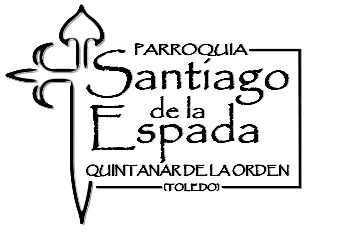 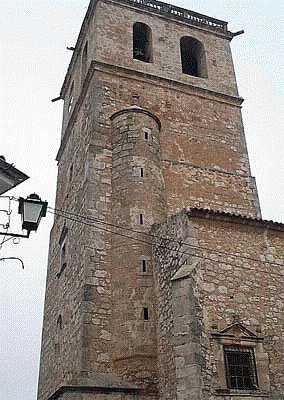 Mediante la firma de esta orden de domiciliación, el suscriptor autoriza a la Parroquia Santiago de la Espada de Quintanar de la Orden a enviar al banco del suscriptor esta orden para que carguen en la cuenta la cantidad señalada. El suscriptor podrá solicitar la devolución. Ésta deberá hacerse dentro de las ocho semanas que siguen a la fecha de adeudo en la cuenta del suscriptor.DATOS DEL SUSCRIPTOR:DATOS DE LA ENTIDAD BANCARIA:NÚMERO DE CUENTA IBAN:CÓDIGO SWIFT/BIC:(Marque con una X en las casillas anteriores)a favor de la Iglesia Católica por medio de la Parroquia de Santiago de la Espada de Quintanar de la Orden, y deseando colaborar desde el día presente.Firma del suscriptor.(o sello de la empresa y firma del representante)Deseo recibir certificado para desgravar del IRPF: Sí  No En Conformidad: PARROQUIA SANTIAGO DE LA ESPADAC/ Agustín Ortiz de Villajos y Calleja, 14			firma del párroco 45800 QUINTANAR DE LA ORDEN (Toledo)		sello de la parroquiaDe conformidad con la normativa vigente en materia de Protección de Datos de Carácter Personal, el suscriptor presta su consentimiento expreso para la incorporación de sus datos a los ficheros, automatizados o no, de la parroquia Santiago de la Espada de Quintanar de la Orden. Los datos del suscriptor en ningún caso serán cedidos a otras entidades, pudiendo este ejercitar los derechos de acceso, rectificación, cancelación y oposición dirigiéndose por escrito a dicha parroquia. Boletín adaptado a la normativa Adeudos SEPA.Nombre o Razón Social:Nombre o Razón Social:Nombre o Razón Social:Nombre o Razón Social:Apellidos:NIF/DNI:Domicilio:Domicilio:NªCódigo Postal:Código Postal:Código Postal:Localidad:Localidad:Provincia:Teléfono:Teléfono:Banco o Caja:Banco o Caja:Dirección:Código Postal:Código Postal:Localidad:ESSe suscribe con la cantidad de:€ € almes:       trimestre:     semestre:     año:  mes:       trimestre:     semestre:     año:  ena